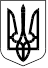 У К Р А Ї Н АЗЕЛЕНОДОЛЬСЬКА   ТЕРИТОРІАЛЬНА  ГРОМАДАпленарного засідання Зеленодольськоїміської ради чергової 9 сесії  VIII скликанняЗеленодольська міська рада       			         25 травня 2021  рокуВеде засідання (сесію) –Невеселий Д.Ю.  –  міський голова ЗАПРОШЕНІ:Шайтанова О.Д.− староста с.Велика Костромка;Недря В.В. − староста с. Мар’янське; Накрапас Н.П. – директорка Комунального підприємства «ЗЕЛЕНОДОЛЬСЬКИЙ МІСЬКИЙ ВОДОКАНАЛ»;ПРИСУТНІ:Громадськість: - помічники депутатів: Потапова Є.А.; Яцишина Ю.П.; Недря В.М.; - Стадник М.В.- підприємець;- Фартушок М. – голова Молодіжної ради;−   апарат управління.            При голосуванні враховувати голос міського голови. РЕЄСТРАЦІЯ ДЕПУТАТІВ ЗЕЛЕНОДОЛЬСЬКОЇ МІСЬКОЇ РАДИВсього: 26 депутатівЗареєстровано: 23 депутата +1Відсутні: 3 депутата (Дегтяренко С.М.; Ракитянський А.О.; Шмиголь Л.О.)Привітання депутатів, які святкували День народження в міжсесійний період: Стадник Ю.К.СЛУХАЛИ:  Про вибори секретаря пленарного засідання 9 сесії Зеленодольської міської ради VІІІ скликання  Доповідач : Палій А.В. – депутат міської ради   Пропозиція обрати секретарем пленарного засідання депутата Зеленодольської міської ради Фандюшину Т.В.– депутата міської ради                                                                                                            Голосували: „ За ” – 21депутат+1                                                                                      „ Проти ” –0                                                                                      „Утрим. ” – 0                                                                         Не брали участі у голосуванні –2(Бондаренко В.М.; Фандюшина Т.В.) Рішення прийняте.СЛУХАЛИ:  Про порядок денний пленарного засідання 9 сесії Зеленодольської міської ради VІІІ скликання  Доповідач: Невеселий Д.Ю. – секретар міської ради     Пропозиція  затвердити порядок денний пленарного засідання з 32 питань в тій редакції, яка була надана депутатам на розгляд.ВИСТУПИЛИ:Бєляєв В.В. – депутат міської ради   Про включення до порядку денного питання щодо звернення депутатів Зеленодольської міської ради стосовно безпідставного відключення багатоквартирних будинків м. Зеленодольськ від газопостачання За внесення питання до порядку денного за пропозицією депутата Бєляєва В.В.УХВАЛИЛИ: Внести питання                                                                        Голосували: „ За ” – 22 депутата +1                                                                                       „ Проти ” –0                                                                                        „Утрим. ” –0                                                                        Не брали участі у голосуванні –1(Бондаренко В.М.)                                      Рішення прийняте.Про затвердження порядку денного (з правками)Порядок денний пленарного засідання  9 чергової сесії  Зеленодольськоїміської ради VIIІ скликання від 25 травня 2021 року                                                                   Голосували: „ За ” – 22 депутата+1                                                                                        „Проти”–                                                                                         „Утрим. ” – 0                                                                            Не брали участі у голосуванні – 1(Бондаренко В. М.)        Рішення прийняте.                                         Ухвалили порядок денний СЛУХАЛИ:  Про регламент пленарного засідання 9 сесії Зеленодольської міської ради VІІІ скликання Доповідач: Невеселий Д.Ю. –  міський голова      Пропозиція затвердити регламент роботи пленарного засідання 2 години.                                                                                                          Голосували: „ За ” – 22 депутата+1                                                                                     „ Проти ” –0                                                                                     „Утрим. ” –0                                                                     Не брали участі у голосуванні –1(Бондаренко В.М.)Рішення прийняте.Затвердили регламент засіданняВИСТУПИЛИ: Муха І.В. – депутат міської радиПро неможливість приймати участь у голосуванні депутата Бондаренко В.М., оскільки він не набув повноважень.Толкачов О.Ф. – депутат міської радиПро необхідність провести повторну реєстрацію депутатів, не враховуючи депутата Бондаренко В.М.За пропозицію провести повторну реєстрацію депутатів, не враховуючи депутата Бондаренко В.М.                                                                  Голосували: „ За ” – 22 депутата+1                                                                                     „ Проти ” –0                                                                                     „Утрим. ” –0                                                                     Не брали участі у голосуванні –0ПОВТОРНА РЕЄСТРАЦІЯ ДЕПУТАТІВ                                                                  Голосували: „ За ” – 22 депутата+1                                                                                     „ Проти ” –0                                                                                     „Утрим. ” –0                                                                     Не брали участі у голосуванні –0ДЕПУТАТІВ 22+1(міський голова)СЛУХАЛИ: Про дострокове припинення повноважень депутата Зеленодольської міської ради VIII скликання.     Доповідач : Цицюра О.В. –секретар міської радиПро  дострокове припинення повноважень депутата Зеленодольської міської ради VІІІ скликання  Криворізького району Дніпропетровської області Галкіної Галини Олександрівни  25 травня 2021 року.  УХВАЛИЛИ: Вважати днем припинення повноважень (рішення № 355)                                                                       Голосували: „ За ” – 22 депутата +1                                                                                       „ Проти ” –0                                                                                       „Утрим. ” – 0                                                                         Не брали участі у голосуванні –0                                  Рішення прийняте.2. Про початок повноважень депутата  Зеленодольської міської ради VIII скликання та складення ними Присяги депутата.  Доповідач : Цицюра О.В. –секретар міської радиПро обрання наступного за черговістю кандидата в депутати Зеленодольської міської ради від Дніпропетровської обласної організації політичної партії «Сила людей» Бондаренка В.М. та складення ним Присяги Депутата.УХВАЛИЛИ: Обрати депутата (рішення №356)                                                                       Голосували: „ За ” – 22 депутата +1                                                                                       „ Проти ” –0                                                                                       „Утрим. ” – 0                                                                         Не брали участі у голосуванні –0                                  Рішення прийняте.Повторна реєстрація з обраним депутатом Бондаренком В.М.Зареєстровано 23 депутата(+1 міський голова)3. Про внесення змін до складу постійних комісій Зеленодольської міської ради VIII скликання Доповідач : Цицюра О.В. –секретар міської радиПро виведення  із  складу постійної комісії ради з питань соціального захисту населення, освіти, культури та спорту, охорони здоров’я та роботи з молоддю Галкіну Г.О. та введення до складу цієї комісії Бондаренка В.М.  УХВАЛИЛИ: Внести зміни (рішення №357)                                                                       Голосували: „ За ” – 23 депутата +1                                                                                       „ Проти ” –0                                                                                       „Утрим. ” – 0                                                                         Не брали участі у голосуванні –                                  Рішення прийняте.4. Про обрання голови постійної комісії з питань соціального захисту населення, освіти, культури та спорту, охорони здоров’я та роботи з молоддю Зеленодольської міської ради VIII скликання        Доповідач : Цицюра О.В. –секретар міської радиПро обрання головою постійної комісії Зеленодольської міської ради VIII скликання з питань соціального захисту населення, освіти, культури та спорту, охорони здоров’я та роботи з молоддю депутата Зеленодольської міської ради Моніча В.В.; про розгляд та підтримку кандидатури Моніча В.В. на профільній комісії.  УХВАЛИЛИ: Обрати головою (рішення №358)                                                                       Голосували: „ За ” – 20 депутатів+1                                                                                       „ Проти ” –0                                                                                       „Утрим. ” – 2(Вірьовка С.М.; Муха І.В.)                                                                         Не брали участі у голосуванні –1(Моніч В.В.)                                  Рішення прийняте.5. Про Бюджетний регламент Зеленодольської міської територіальної громадиДоповідач: Водяник І.А.− начальник фінансового відділу   Про затвердження  Бюджетного регламенту Зеленодольської міської територіальної громади у новій редакції ; про втрату чинності рішення міської ради від 04 жовтня  2019 року № 1302 «Про бюджетний регламент Зеленодольської міської ради».УХВАЛИЛИ: Затвердити бюджетний регламент (рішення №359)                                                                       Голосували: „ За ” – 22 депутатів+1                                                                                       „ Проти ” –0                                                                                       „Утрим. ” – 0                                                                         Не брали участі у голосуванні –1(Березовський І.В.)                                  Рішення прийняте.         6. Про затвердження та внесення змін до міських програм на 2021  рік.Доповідач: Чудак Л.Ф.− заступник міського голови з фінансових питань діяльності виконавчих органів ради – головний бухгалтер       Про затвердження та внесення змін до міських програм:Внести зміни до міських програм: - програми використання коштів фонду охорони навколишнього природного середовища Зеленодольської міської територіальної громади на 2021 рік;- програми заходів з організації рятування на водах Зеленодольської міської територіальної громади на 2021 рік;- програми економічного і соціального розвитку Зеленодольської міської територіальної громади на 2021 рік.ВИСТУПИЛИ:Великанова Т.А. – депутат міської радиПро рішення членів бюджетної комісії щодо винесення на окреме голосування виділення коштів на експертизу ««Нове будівництво розвідного водопроводу від вул. Клімашкіна до Великокостромського навчально-виховного комплексу в с.Велика Костромка Апостолівського району Дніпропетровської області»Вірьовка С.М. – депутат міської радиПро тиск на рішення членів комісії з боку міського голови; про сумнів щодо проведення експертизи через брак коштів в бюджеті; про недоречне виділення коштів на цей проєкт.Невесела І.В.− начальник відділу будівництва та інвестиційПро проведення проєктної роботи по будівництву водогону та виділення коштів на ці проєкти; про необхідність провести експертизу для залучення коштів з обласного бюджету; про можливість корегування кошторисної частини в разі змін в ціноутворенні по будівництвуНевеселий Д.Ю. – міський головаПро домовленість з головою обласної ради Лукашуком М.В. щодо виділення коштів на реалізацію проєкту після перерозподілу залишків коштів обласного бюджету.Толкачов О.Ф. – депутат міської радиПро необхідність виділити кошти, тому що без експертизи проєкт закінчено не буде.Муха І.В. – депутат міської радиПро терміни дії документації по експертизі проєктуБерезовський І.В. – депутат міської радиПро роз’яснення щодо терміну дії документації по проєктуШайтанова О.Д. – староста с.Велика КостромкаПро жахливі умови жителів села з причини відсутності питної води та труднощі під час доставки води до житлових будинківСтадник Ю.К. – депутат міської радиПро відсутність одностайного рішення бюджетної комісії під час розгляду цього питанняМазка В.М. – депутат міської радиПро необхідність закінчити цей довготривалий проєкт, оскільки треба виконувати обіцянки, дані під час виборчих перегонів.ЗАЯВА ПРО КОНФЛІКТ ІНТЕРЕСІВ. ЯРОШЕНКО О.М.УХВАЛИЛИ: затвердити та внести зміни (рішення № 360 додається).                                                              Голосували: „ За ” – 18 депутатів+1                                                                                   „ Проти ” – 0                                                                                   „Утрим. ” – 4(Антоненко Н.О.; Вірьовка С.М.; Великанова Т.А.; Коваль А.С.)                                                                Не брали участі у голосуванні –1(Ярошенко О.М.)                        Рішення прийняте.7. СЛУХАЛИ: Про внесення змін до рішення міської ради від 21 грудня 2020 року № 71 «Про бюджет міської територіальної громади на 2021 рік».Доповідач: Чудак Л.Ф.− заступник міського голови з фінансових питань діяльності виконавчих органів ради – головний бухгалтер      Про внесення змін:Пункт 1 викласти у такій редакції :    Визначити на 2021 рік:доходи бюджету міської територіальної громади у сумі 160973584,85 грн, у тому числі доходи загального фонду бюджету міської територіальної громади – 144122978,00 грн та доходи спеціального фонду бюджету міської територіальної громади – 16850606,85 грн;видатки бюджету міської територіальної громади у сумі 176755058,15 грн, у тому числі видатки загального фонду бюджету міської територіальної громади –151895042,38 грн та видатки спеціального фонду бюджету міської територіальної громади –24860015,77 грн;дефіцит за загальним фондом бюджету міської територіальної громади у сумі 7031628,38 гривень; дефіцит за спеціальним фондом бюджету міської територіальної громади у сумі 7689714,00 гривень;оборотний залишок бюджетних коштів бюджету міської  територіальної громади у розмірі 15 000 гривень, що становить 0,01 відсотків видатків загального фонду бюджету міської територіальної громади.Пункт 4 рішення викласти у такій редакції:Затвердити розподіл витрат бюджету міської територіальної громади на реалізацію міських програм у 37097841,00 гривень.ЗАЯВА ПРО КОНФЛІКТ ІНТЕРЕСІВ. ЯРОШЕНКО О.М. УХВАЛИЛИ: Внести зміни (рішення № 361  додається).                                                                   Голосували: „ За ” – 21 депутат+1                                                                                          „ Проти ” – 0                                                                                           „Утрим. ” – 1(Антоненко Н.О.)                                                                Не брали участі у голосуванні –1(Ярошенко О.М.)                     Рішення прийняте.8. Про прийняття майна у комунальну власність Зеленодольської міської  територіальної громади Доповідач: Чудак Л.Ф.− заступник міського голови з фінансових питань діяльності виконавчих органів ради – головний бухгалтерПро прийняття до комунальної власності Зеленодольської міської територіальної громади від департаменту освіти і науки обласної державної адміністрації  автобус спеціалізований для перевезення школярів ЕТАЛОН А08116Ш-0000021 у кількості 1 одиниця вартістю 1647900,00 грн.     УХВАЛИЛИ: Прийняти майно (рішення № 362 додається).                                                                   Голосували: „ За ” – 23 депутата +1                                                                                   „ Проти ” –0                                                                                   „Утрим. ” – 0                                                                Не брали участі у голосуванні –0                         Рішення прийняте.9. Про  передачу на баланс                                                                Доповідач: Чудак Л.Ф.− заступник міського голови з фінансових питань діяльності виконавчих органів ради – головний бухгалтерПро передачу на баланс комунального  підприємства “Зеленодольський міський водоканал”:- газонокосарка «Foresta» GM-530E у кількості 2 шт. за ціною 16980,00 грн. на суму 33960,00 грн.;- травокосарка Husqvarna 531 RS у кількості 5 шт. за ціною 9000,00 грн. на суму 45000,00 грн.УХВАЛИЛИ: Передати на баланс (рішення № 363 додається).                                                                       Голосували: „ За ” – 23 депутата+1                                                                                       „ Проти ” –                                                                                        „Утрим. ” –                                                                 Не брали участі у голосуванні – 0                       Рішення прийняте.10. Про внесення змін до рішення Зеленодольської міської ради від 21.10.2021р № 1760 «Про затвердження плану діяльності Зеленодольської міської ради з підготовки проектів регуляторних актів на 2021 рік»Доповідач: Постна Т.Г.− головний спеціаліст з економічних питаньПро внесення змін до плану діяльності Зеленодольської міської ради з підготовки проектів регуляторних актів на 2021 рік:викласти пункт 1 Плану  в наступній редакції:Про встановлення  місцевих податків і зборів до 10 червня 2021 рокув разі  потреби;виключити пункти щодо:- затвердження нормативно грошової оцінки земель міста Зеленодольська Криворізького району Дніпропетровської області; - введення в дію нормативно грошової оцінки земель міста Зеленодольська Криворізького району Дніпропетровської області;- затвердження положення про пайову участь у розвитку інфраструктури Зеленодольської міської об’єднаної територіальної громади.УХВАЛИЛИ: Внести зміни (рішення № 364 додається).                                                                       Голосували: „ За ” – 22 депутата+1                                                                                       „ Проти ” –0                                                                                        „Утрим. ” – 0                                                                Не брали участі у голосуванні – 1(Хало М.Г.)                 Рішення прийняте11. Про преміюванняДоповідач: Чудак Л.Ф.− заступник міського голови з фінансових питань діяльності виконавчих органів ради – головний бухгалтерПро преміювання міського голови Невеселого Д.Ю. за травень 2021 р. в  розмірі 100 відсотків посадового окладу з урахуванням встановлених надбавок  за фактично відпрацьований час у межах фонду оплати праці апарату управління Зеленодольської міської ради.ВИСТУПИЛИ:Великанова Т.А. – депутат міської радиПро рішення членів бюджетної комісії щодо винесення на голосування дві пропозиції :преміювання міського голови Невеселого Д.Ю. за травень 2021 р. в  розмірі 10 відсотків посадового окладупреміювання міського голови Невеселого Д.Ю. за травень 2021 р. в  розмірі 90 відсотків посадового окладуТолкачов О.Ф. – депутат міської радиПро голосування щодо преміювання міського голови проводити з поступовим зменшенням відсотків посадового окладуЗАЯВА ПРО КОНФЛІКТ ІНТЕРЕСІВ. НЕВЕСЕЛИЙ Д.Ю.Про преміювання міського голови (100%)УХВАЛИЛИ: Преміювати 100% (рішення № додається).                                                           Голосували: „ За ” – 13 депутатів                                                                                 „ Проти ” –2(Вірьовка С.М.; Великанова Т.А.)                                                                                  „Утрим. ” – 4(Антоненко Н.О.; Коваль А.С.; Самохіна Н.В.; Стадник Ю.К.)                                                                Не брали участі у голосуванні – 4+1(Муха І.В.; Чернуха В.І.; Хало М.Г.; Ярошенко О.М.; Невеселий Д.Ю.)                 Рішення не прийнятеПро преміювання міського голови (90%)УХВАЛИЛИ: Преміювати 90% (рішення № 365 додається).                                                                                                                                  Голосували: „ За ” – 14 депутатів                                                                                 „ Проти ” –1(Вірьовка С.М.)                                                                                  „Утрим. ” – 4(Антоненко Н.О.; Великанова Т.А.; Коваль А.С.; Самохіна Н.В.)                                                                Не брали участі у голосуванні – 4+1(Муха І.В.; Чернуха В.І.; Хало М.Г.; Ярошенко О.М.; Невеселий Д.Ю.)                 Рішення прийняте12. Про звернення депутатів Зеленодольської міської ради стосовно безпідставного відключення багатоквартирних будинків м. Зеленодольськ від газопостачання Доповідач: Бєляєв В.В. – депутат міської радиПро   затвердження тексту  звернення депутатів Зеленодольської міської ради щодо безпідставного відключення багатоквартирних будинків м. Зеленодольськ від газопостачання; про необхідність виконавчому комітету Зеленодольської міської ради направити звернення до прем’єр-міністра України Дениса ШМИГАЛЯ, голови Національної комісії, що здійснює державне регулювання у сфері енергетики та комунальних послуг Валерія ТАРАСЮКА, голови Державної служби України з питань безпечності харчових продуктів і захисту споживачів Владислави МАГАЛЕЦЬКОЇ, голови Дніпропетровської державної адміністрації Валентина РЕЗНИЧЕНКА та голови Правління АТ РГК «Дніпропетровськгаз» Івана ВАКУЛЕНКА.ВИСТУПИЛИ:Невеселий Д.Ю. – міський головаПро заплановану зустріч з представниками АТ  «Дніпропетровськгаз» .УХВАЛИЛИ: Затвердити та направити текст звернення (рішення № 366 додається).                                                                       Голосували: „ За ” – 23 депутата+1                                                                                       „ Проти ” –0                                                                                        „Утрим. ” – 0                                                                Не брали участі у голосуванні – 0                 Рішення прийняте 13. Про вилучення  земельної ділянки Доповідач: Алєксєєнко А.О. − начальник відділу земельних відносинПро вилучення  земельної ділянки  площею 0,25 га по вулиці Затишна,25 в межах   с. Мала Костромка у Мазур О.Д.    УХВАЛИЛИ: Вилучити (рішення № 367 додається).                                                                       Голосували: „ За ” – 23депутата+1                                                                                       „ Проти ” – 0                                                                                       „Утрим. ” –                                                                        Не брали участі у голосуванні –           Рішення прийняте.14. Про дострокове припинення договору оренди землі                 Доповідач: Алєксєєнко А.О. − начальник відділу земельних відносинПро дострокове припинення з 12 жовтня 2019 року договору оренди земельної ділянки б/н від 22.04.2008 року площею 0,0141 га, що знаходиться за адресою: с.Мар’янське, вул. Центральна 99в у зв’язку зі смертю фізичної особи Орендаря Бутіної Надії Антонівни.     УХВАЛИЛИ: Затвердити (рішення № 368 додається).                                                                Голосували: „ За ” –22 депутата+1                                                                                     „ Проти ” – 1(Піскунова Л.В.)                                                                                    „Утрим. ” – 0                                                                       Не брали участі у голосуванні – 0                  Рішення прийняте.15. Про надання дозволу на розробку проєкту землеустрою щодо відведення  земельної ділянки зі зміною її цільового призначення із земель для сінокосіння і випасання худоби на землі для ведення особистого селянського господарства з метою надання її у приватну власність фізичній особі за межами села Велика Костромка на території Зеленодольської міської об’єднаної територіальної громади                                                                   Доповідач: Алєксєєнко А.О. − начальник відділу земельних відносинПро надання  дозволу Капінусу В.В. учаснику АТО на  розробку проєкту землеустрою щодо відведення  земельної ділянки у приватну власність за межами села Велика Костромка, орієнтовною  площею до 2,0000 га.УХВАЛИЛИ: Надати дозвіл (рішення № 369 додається).                                                                Голосували: „ За ” –22 депутата+1                                                                                    „ Проти ” – 0                                                                                    „Утрим. ” – 1(Великанова Т.А.)                                                                       Не брали участі у голосуванні – 0                     Рішення прийняте. 16. Про надання дозволу на розробку проєкту землеустрою щодо відведення  земельної ділянки зі зміною її цільового призначення із земель для сінокосіння і випасання худоби на землі для ведення особистого селянського господарства з метою надання її у приватну власність фізичній особі за межами села Велика Костромка на території Зеленодольської міської об’єднаної територіальної громадиДоповідач: Алєксєєнко А.О. − начальник відділу земельних відносинПро надання  дозволу  Ковалю А.А. учаснику АТО на  розробку проєкту землеустрою щодо відведення  земельної ділянки у приватну власність за межами села Велика Костромка, орієнтовною  площею до 2,0000 га.   УХВАЛИЛИ: Включити (рішення № 370 додається).                                                                Голосували: „ За ” –22 депутата+1                                                                                    „ Проти ” – 0                                                                                    „Утрим. ” – 1(Великанова Т.А.)                                                                       Не брали участі у голосуванні –0                     Рішення прийняте.17. Про надання дозволу на розробку проєкту землеустрою щодо відведення  земельної ділянки зі зміною її цільового призначення із земель для сінокосіння і випасання худоби на землі для ведення особистого селянського господарства з метою надання її у приватну власність фізичній особі за межами села Велика Костромка на території Зеленодольської міської об’єднаної територіальної громади                                                                       Доповідач: Алєксєєнко А.О. − начальник відділу земельних відносинПро надання дозволу Нюкалу  О.О. учаснику АТО на  розробку проєкту землеустрою щодо відведення  земельної ділянки у приватну власність за межами села Велика Костромка, орієнтовною  площею до 2,0000 га.УХВАЛИЛИ: Надати дозвіл (рішення № 371 додається).                                                                Голосували: „ За ” –21 депутатів+1                                                                                      „ Проти ” – 0                                                                                      „Утрим. ” – 1(Веліканова Т.А.)                                                                       Не брали участі у голосуванні – 1(Моніч В.В.)                          Рішення прийняте.18. Про надання дозволу на розробку проєкту землеустрою щодо відведення  земельної ділянки зі зміною її цільового призначення із земель для сінокосіння і випасання худоби на землі для ведення особистого селянського господарства з метою надання її у приватну власність фізичній особі за межами села Велика Костромка на території Зеленодольської міської об’єднаної територіальної громадиДоповідач: Алєксєєнко А.О. − начальник відділу земельних відносинПро надання дозволу Матушевському В.В. учаснику АТО на  розробку проєкту землеустрою щодо відведення  земельної ділянки у приватну власність за межами села Велика Костромка, орієнтовною  пл. до 2,0000 га.     УХВАЛИЛИ: Надати дозвіл (рішення № 372 додається)                                                                  Голосували: „ За ” – 20 депутатів+1                                                                                     „ Проти ” –0                                                                                      „Утрим. ”–1(Великанова Т.А.)                                                                        Не брали участі у голосуванні – 2(Моніч В.В.; Цицюра О.В.)                                             Рішення прийняте.19. Про надання дозволу на розробку проєкту землеустрою щодо відведення земельної ділянки з метою надання її у приватну власність фізичній особі для ведення особистого селянського господарства за межами села Велика Костромка на території Зеленодольської міської об’єднаної територіальної громадиДоповідач: Алєксєєнко А.О. − начальник відділу земельних відносин Про надання дозволу Пащенку В.І. учаснику бойових дій на розробку проєкту землеустрою щодо відведення у приватну власність земельної ділянки за межами с. Велика Костромка, площею 1,4778 га.   УХВАЛИЛИ: Надати дозвіл (рішення № 373 додається)                                                                 Голосували: „ За ” –22 депутата+1                                                                                      „ Проти ” – 0                                                                                      „Утрим. ” – 1(Великанова Т.А.)                                                                        Не брали участі у голосуванні –0                         Рішення прийняте20. Про надання дозволу на розробку проєкту землеустрою щодо відведення  земельної ділянки з метою надання її у приватну власність фізичній особі для ведення особистого селянського господарства в межах села Мар’янське на території Зеленодольської міської об’єднаної територіальної громади Доповідач: Алєксєєнко А.О. − начальник відділу земельних відносинПро надання дозволу Гончаренку І.Г.  на розробку проєкту землеустрою щодо відведення у приватну власність земельної ділянки  в межах с. Мар’янське, орієнтовною  площею до 0,1 га.   УХВАЛИЛИ: Надати дозвіл (рішення № 374 додається)                                                                 Голосували: „ За ” –21 депутат+1                                                                                      „ Проти ” – 0                                                                                      „Утрим. ” – 1(Великанова Т.А.)                                                                        Не брали участі у голосуванні –1(Вірьовка С.М.)                         Рішення прийняте21. Про надання дозволу на розробку проєкту землеустрою щодо відведення  земельної ділянки з метою надання її у приватну власність фізичній особі для ведення особистого селянського господарства в межах села Мар’янське на території Зеленодольської міської об’єднаної територіальної громади Доповідач: Алєксєєнко А.О. − начальник відділу земельних відносинПро надання дозволу Бережному В.М. на розробку проєкту землеустрою щодо відведення у приватну власність земельної ділянки в межах с. Мар’янське, орієнтовною  площею до 0,3 га.     УХВАЛИЛИ: Надати дозвіл (рішення № 375 додається)                                                                 Голосували: „ За ” –21 депутат+1                                                                                      „ Проти ” – 0                                                                                      „Утрим. ” – 1(Великанова т.А.)                                                                        Не брали участі у голосуванні –1(Ярошенко О.М.)                                Рішення прийняте22. Про надання дозволу на розробку проєкту землеустрою щодо відведення  земельної ділянки з метою надання її у приватну власність фізичній особі для ведення особистого селянського господарства за межами села Мар’янське на території Зеленодольської міської об’єднаної територіальної громади  Доповідач: Алєксєєнко А.О. − начальник відділу земельних відносинПро надання дозволу  Шевченку С.С. на розробку проєкту землеустрою щодо відведення у приватну власність земельної ділянки за межами с. Мар’янське, орієнтовною  площею до 2,0 га.     УХВАЛИЛИ: Надати дозвіл (рішення № 376 додається)                                                                 Голосували: „ За ” –19 депутатів+1                                                                                      „ Проти ” – 0                                                                                      „Утрим. ” – 2 (Великанова Т.А.; Муха І.В.)                                                                       Не брали участі у голосуванні –2   (Вірьовка С.М.; Ярошенко О.М.)                                                             Рішення прийняте23.  Про надання дозволу на розробку проєкту землеустрою щодо відведення   земельної ділянки комунальної власності для ведення особистого селянського господарства з метою надання її у приватну власність фізичній особі за межами села Велика Костромка на території Зеленодольської міської об’єднаної територіальної громади  Доповідач: Алєксєєнко А.О. − начальник відділу земельних відносинПро надання дозволу  Мазці Н.В. на  розробку проєкту землеустрою щодо відведення  у приватну власність земельної ділянки, площею 1,1452 га за межами с. Велика Костромка.ЗАЯВА ПРО КОНФЛІКТ ІНТЕРЕСІВ. МАЗКА В.М.     УХВАЛИЛИ: Дозволити (рішення № 377 додається)                                                                 Голосували: „ За ” –19 депутатів+1                                                                                      „ Проти ” – 0                                                                                      „Утрим. ” – 2 (Великанова Т.А.; Коваль А.С.)                                                                       Не брали участі у голосуванні –2   (Вірьовка С.М.; Мазка В.М.)                                                       Рішення прийняте24. Про надання дозволу на укладення Угоди відшкодування збитків від неотримання коштів за фактичне використання  (тимчасове зайняття) земельної ділянки без правовстановлюючих документів на неїДоповідач: Алєксєєнко А.О. − начальник відділу земельних відносин Про надання дозволу фізичній особі - підприємцю Коваленко Л.А.на укладення Угоди відшкодування збитків від неотримання коштів за фактичне використання  земельної  ділянки без правовстановлюючих документів на неї за адресою: вул. Енергетична, 12/3 в місті Зеленодольську орієнтовною площею 0,0014 га для провадження підприємницької діяльності  на період з 01.05.2021 року по 30.09.2021 року.     УХВАЛИЛИ: Дозволити (рішення № 378 додається)                                                                 Голосували: „ За ” –21 депутат+1                                                                                      „ Проти ” – 0                                                                                      „Утрим. ” – 1 (Великанова Т.А.)                                                                       Не брали участі у голосуванні –1   (Вірьовка С.М.)                                                       Рішення прийняте25. Про надання дозволу на укладення Угоди відшкодування збитків від неотримання коштів за фактичне використання  (тимчасове зайняття) земельної ділянки без правовстановлюючих документів на неїДоповідач: Алєксєєнко А.О. − начальник відділу земельних відносинПро надання дозволу фізичній особі - підприємцю Кібець Р.В. на укладення Угоди відшкодування збитків від неотримання коштів за фактичне використання  земельної  ділянки без правовстановлюючих документів на неї за адресою: паркова зона в місті Зеленодольську ,орієнтовною площею 0,0100 га з метою розміщення торгівельної палатки для провадження підприємницької діяльності  на період з 01.06.2021 року по 01.10.2021 року.     УХВАЛИЛИ: Надати дозвіл (рішення № 379 додається)                                                                Голосували: „ За ” –21 депутата+1                                                                                    „ Проти ” –0                                                                                    „Утрим. ” – 1(Великанова Т.А.)                                                                       Не брали участі у голосуванні – 1  (Вірьовка С.М.)                                   Рішення прийняте26. Про надання дозволу на розробку проєкту землеустрою щодо відведення  земельної ділянки з метою надання її в оренду юридичній особі для розміщення та експлуатації основних, підсобних і допоміжних  будівель і споруд підприємств переробної, машинобудівної та іншої промисловостіДоповідач: Алєксєєнко А.О. − начальник відділу земельних відносинПро надання дозволу юридичній особі ТОВ «ЕНЕРГОПАК»  на розробку проєкту землеустрою  щодо відведення  земельної ділянки з метою надання її в оренду за адресою: на території Зеленодольської міської ОТГ в межах м. Зеленодольськ, вул. Енергетична 19д, вул. Енергетична 19є, вул. Енергетична 19ж, вул. Енергетична 19г, орієнтовною площею 1,5 га.       УХВАЛИЛИ: Надати дозвіл (рішення № 380 додається)                                                                Голосували: „ За ” –20 депутатів+1                                                                                    „ Проти ” –0                                                                                    „Утрим. ” – 2(Коваль А.С.; Муха І.В.)                                                                       Не брали участі у голосуванні – 1  (Вірьовка С.М.)                                   Рішення прийняте                                                                27. Про надання дозволу на розробку проєкту землеустрою щодо відведення  земельної ділянки з метою надання її в оренду юридичній особі для розміщення та експлуатації основних, підсобних і допоміжних  будівель і споруд підприємств переробної, машинобудівної та іншої промисловостіДоповідач: Алєксєєнко А.О. − начальник відділу земельних відносинПро надання дозволу  юридичній особі ТОВ «ЕНЕРГОПАК»  на розробку  проєкту землеустрою  щодо відведення  земельної ділянки з метою надання її в оренду за адресою: в межах м. Зеленодольськ, вул. Енергетична 19к, вул. Енергетична 19з, орієнтовною площею 0,7 га.      УХВАЛИЛИ: Надати дозвіл (рішення № 381 додається)                                                                Голосували: „ За ” –19 депутатів+1                                                                                    „ Проти ” –1(Моніч В.В.)                                                                                    „Утрим. ” – 2(Коваль А.С.; Муха І.В.)                                                                       Не брали участі у голосуванні – 1  (Вірьовка С.М.)                                    Рішення прийняте        28.  Про затвердження технічної документації із землеустрою щодо встановлення (відновлення) меж земельної ділянки в натурі (на місцевості) з метою надання її в постійне користування комунальному некомерційному підприємству «Зеленодольський центр первинної медико-санітарної допомоги» Зеленодольської міської ради для будівництва та обслуговування будівель закладів охорони здоров’я та соціальної допомогиДоповідач: Алєксєєнко А.О. − начальник відділу земельних відносинПро затвердження  технічної  документації із землеустрою щодо встановлення (відновлення) меж земельної ділянки в натурі(на місцевості), з метою надання її в постійне користування комунальному некомерційному підприємству «Зеленодольський центр первинної медико-санітарної допомоги»; площею 1,4300 га; в межах села Мар’янське, вул.Тернівка,68.     УХВАЛИЛИ: Затвердити (рішення № 382 додається)                                                                 Голосували: „ За ” –22 депутата+1                                                                                      „ Проти ” – 0                                                                                      „Утрим. ” –                                                                        Не брали участі у голосуванні – 1(Вірьовка С.М.)                                   Рішення прийняте29. Про затвердження технічної документації із землеустрою щодо встановлення (відновлення) меж земельної ділянки в натурі (на місцевості) з метою надання її у власність фізичній особі для будівництва та обслуговування житлового будинку, господарських будівель та споруд (присадибна ділянка)в межах с. Велика Костромка на території Зеленодольської міської об’єднаної територіальної громади  Доповідач: Алєксєєнко А.О. − начальник відділу земельних відносин  Про затвердження  технічної документації із землеустрою щодо встановлення (відновлення) меж земельної ділянки в натурі(на місцевості), з метою надання її у власність фізичній особі Полозку С.В.  для будівництва та обслуговування житлового будинку, господарських будівель та споруд (присадибна ділянка), площею 0,2500 га, в межах села Велика Костромка,  вул. Кооперативна,7.УХВАЛИЛИ: Затвердити (рішення №383 додається).                                                                    Голосували: ” За,, − 20 депутатів +1                                                                ”Проти,, − 0                                                                ”Утрим.,, − (Великанова Т.А.)                                                    Не брали участі у голосув. −2 (Вірьовка С.М.; Палій А.В.)                                             Рішення прийняте30. Про затвердження технічної документації із землеустрою щодо встановлення (відновлення) меж земельної ділянки в натурі (на місцевості) з метою надання її у власність фізичній особі для будівництва та обслуговування житлового будинку, господарських будівель та споруд (присадибна ділянка)Доповідач: Алєксєєнко А.О. − начальник відділу земельних відносинПро затвердження фізичній особі Яблуновському О.О.технічної документації  із землеустрою щодо встановлення (відновлення) меж земельної ділянки в натурі(на місцевості), з метою надання її у власність площею 0,2500 га, в межах села Мар’янське, вул. Вишнева,36.УХВАЛИЛИ: Затвердити (рішення №384 додається).                                                                    Голосували: ” За,, − 21 депутат                                                                ”Проти,, − 0                                                                 ”Утрим.,, − 1(Великанова Т.А.)                                                    Не брали участі у голосув. −1 депутат+1 (Вірьовка С.М.; Невеселий Д.Ю.)                                                       Рішення прийняте31. Про затвердження технічної документації із землеустрою щодо встановлення (відновлення) меж земельної ділянки в натурі (на місцевості) з метою надання її у власність фізичній особі для будівництва та обслуговування житлового будинку, господарських будівель та споруд (присадибна ділянка)Доповідач: Алєксєєнко А.О. − начальник відділу земельних відносин Про затвердження   технічної документації із землеустрою щодо встановлення (відновлення) меж земельної ділянки в натурі(на місцевості), з метою надання її у власність фізичній особі Теслі Г.Ф.; площею 0,2500 га, в межах села Мар’янське, вул. Садова,28.УХВАЛИЛИ: Затвердити (рішення №385 додається).                                                                    Голосували: ” За,, − 20 депутат +1                                                                ”Проти,, − 0                                                                 ”Утрим.,, − 1(Великанова Т.А.)                                                    Не брали участі у голосув. −2 (Вірьовка С.М.; Моніч В.В.)                                   Рішення прийняте32. Про затвердження технічної документації із землеустрою щодо встановлення (відновлення) меж земельної ділянки в натурі (на місцевості) з метою надання її у власність фізичній особі для будівництва та обслуговування житлового будинку, господарських будівель та споруд (присадибна ділянка)в межах с. Велика Костромка на території Зеленодольської міської об’єднаної територіальної громади  Доповідач: Алєксєєнко А.О. − начальник відділу земельних відносин Про затвердження   технічної документації із землеустрою щодо встановлення (відновлення) меж земельної ділянки в натурі(на місцевості), з метою надання її у власність фізичній особі Киві Н.О.; площею 0,2500 га, в межах села Велика Костромка,  вул. Молодіжна, 18.УХВАЛИЛИ: Затвердити (рішення №386 додається).                                                                    Голосували: ” За,, − 20 депутат +1                                                                ”Проти,, − 0                                                                 ”Утрим.,, − 1(Великанова Т.А.)                                                    Не брали участі у голосув. −2 (Вірьовка С.М.; Моніч В.В.)                                   Рішення прийняте33.  Про затвердження проєкту землеустрою щодо відведення земельної ділянки з метою надання її у власність фізичній особі для ведення особистого селянського господарства за межами села Мар’янське на території Зеленодольської міської об’єднаної територіальної громади Доповідач: Алєксєєнко А.О. − начальник відділу земельних відносинПро затвердження проєкту землеустрою щодо відведення у приватну власність земельної ділянки Недрі С.С. учаснику АТО за межами села Мар’янське, площею 2,0000 га. УХВАЛИЛИ: Затвердити (рішення №387 додається).                                                                    Голосували: ” За,, − 20 депутат +1                                                                ”Проти,, − 0                                                                 ”Утрим.,, − 1(Великанова Т.А.)                                                    Не брали участі у голосув. −2 (Вірьовка С.М.; Моніч В.В.)                                                        Рішення прийнятеРІЗНЕ: Муха І.В. – депутат міської радиПро заяву  фракції  “Європейська Солідарність” щодо погіршення ситуації при оформленні субсидій громадянами України; про вимоги негайного скасування Постанови Уряду щодо нового механізму субсидій.Толкачов О.Ф. – депутат міської радиПро обов’язкове знаходження депутатів на місцях в сесійній залі, які відводяться згідно ст.4 п.8  Регламенту міської ради; про святкування ювілейних дат міста і держави.Цицюра О.В. – секретар міської радиПро своєчасне подання протоколів постійних комісій секретарю для врахування висновків у підготовці проєктів рішень; про надання протоколів постійних комісій для висвітлювання на офіційному сайті; про запрошення депутатів до співпраці в обговоренні та розробці проєктів з питань освіти, які будуть включені до порядку денного наступної сесії. Чернуха В.І. – депутат міської радиПро включення до погоджувальної ради депутатів Мазку В.М.; Бєляєва В.В.; Чернухи В.І.; про терміни початку роботи газової заправної станції. Головуючий на засіданні Дмитро Невеселий – міський голова, оголосив пленарне засідання дев’ятої сесії Зеленодольської міської ради закритим.     Міський голова                                                       Дмитро НЕВЕСЕЛИЙ     Секретар ради                                                         Ольга ЦИЦЮРА     Секретар засідання                                                Тетяна ФАНДЮШИНАДодаток:1.Розпорядження міського голови від __________________ на ____арк. в 1 прим. 1.2. Розпорядження міського голови від __________________  на ____арк. в 1 прим.2.Реєстраційний список депутатів ЗМР на ___  арк. в 1 прим. 3.Протокол та рішення  чергової 9 сесії VIII скликання  Зеленодольської міської  ради:I том  на    ______      арк. в 1 прим.II том  на   ______      арк. в 1 прим.III том  на  ______      арк. в 1 прим.ІV том на  ______       арк. В 1 прим.Про дострокове припинення повноважень депутата Зеленодольської міської ради VIII скликання.                                                                             Доповідач Цицюра О.В.Про дострокове припинення повноважень депутата Зеленодольської міської ради VIII скликання.                                                                             Доповідач Цицюра О.В.355Про початок повноважень депутата  Зеленодольської міської ради VIII скликання та складення ними Присяги депутата.                                                            	                Доповідач Цицюра О.В.Про початок повноважень депутата  Зеленодольської міської ради VIII скликання та складення ними Присяги депутата.                                                            	                Доповідач Цицюра О.В.356Про внесення змін до складу постійних комісій Зеленодольської міської ради VIII скликання                                                                                      Доповідач Цицюра О.В.Про внесення змін до складу постійних комісій Зеленодольської міської ради VIII скликання                                                                                      Доповідач Цицюра О.В.357Про обрання голови постійної комісії з питань соціального захисту населення, освіти, культури та спорту, охорони здоров’я та роботи з молоддю Зеленодольської міської ради VIII скликання                                                                                  Доповідач Цицюра О.В.Про обрання голови постійної комісії з питань соціального захисту населення, освіти, культури та спорту, охорони здоров’я та роботи з молоддю Зеленодольської міської ради VIII скликання                                                                                  Доповідач Цицюра О.В.358Про Бюджетний регламент Зеленодольської міської територіальної громади                                                                            Доповідач Водяник І. А.                                                                                                                                        Про Бюджетний регламент Зеленодольської міської територіальної громади                                                                            Доповідач Водяник І. А.                                                                                                                                        359Про затвердження та внесення змін до міських програм на 2021  рік.                                                                                Доповідач Чудак Л.ФПро затвердження та внесення змін до міських програм на 2021  рік.                                                                                Доповідач Чудак Л.Ф360Про внесення змін до рішення міської ради від 21 грудня 2020 року № 71 «Про бюджет міської територіальної громади на 2021 рік».                                                                                Доповідач Чудак Л.Ф.                                                                                                                                      Про внесення змін до рішення міської ради від 21 грудня 2020 року № 71 «Про бюджет міської територіальної громади на 2021 рік».                                                                                Доповідач Чудак Л.Ф.                                                                                                                                      361Про прийняття майна у комунальну власність Зеленодольської міської  територіальної громади                                                                                                         Доповідач Чудак Л.Ф.Про прийняття майна у комунальну власність Зеленодольської міської  територіальної громади                                                                                                         Доповідач Чудак Л.Ф.362Про  передачу на баланс                                                                                      Доповідач Чудак Л.Ф.Про  передачу на баланс                                                                                      Доповідач Чудак Л.Ф.363Про внесення змін до рішення Зеленодольської міської ради від 21.10.2021р № 1760 «Про затвердження плану діяльності Зеленодольської міської ради з підготовки проектів регуляторних актів на 2021 рік»                                                                               Доповідач Постна Т.Г.Про внесення змін до рішення Зеленодольської міської ради від 21.10.2021р № 1760 «Про затвердження плану діяльності Зеленодольської міської ради з підготовки проектів регуляторних актів на 2021 рік»                                                                               Доповідач Постна Т.Г.364Про преміювання.    Доповідач Чудак Л.ФПро преміювання.    Доповідач Чудак Л.Ф365Про звернення депутатів Зеленодольської міської ради стосовно безпідставного відключення багатоквартирних будинків  м. Зеленодольськ від газопостачання                                                                         Доповідач: Бєляєв В.В.Про звернення депутатів Зеленодольської міської ради стосовно безпідставного відключення багатоквартирних будинків  м. Зеленодольськ від газопостачання                                                                         Доповідач: Бєляєв В.В.366                                                 Блок земельних питань                                                                                                                        Доповідач Алєксєєнко А.О.                                                                                                                          Блок земельних питань                                                                                                                        Доповідач Алєксєєнко А.О.                                                                                                                          Блок земельних питань                                                                                                                        Доповідач Алєксєєнко А.О.                                                                                                                          Блок земельних питань                                                                                                                        Доповідач Алєксєєнко А.О.                                                                         Про вилучення  земельної ділянки                                   (Мазур О.Д.) 367Про дострокове припинення договору оренди землі      (Бутіна Н.А.)368Про надання дозволу на розробку проекту землеустрою щодо відведення  земельної ділянки зі зміною її цільового призначення із земель для сінокосіння і випасання худоби на землі для ведення особистого селянського господарства з метою надання її у приватну власність фізичній особі за межами села Велика Костромка на території Зеленодольської міської об’єднаної територіальної громади                        (Капінус В.В. -  учасник АТО)369Про надання дозволу на розробку проекту землеустрою щодо відведення  земельної ділянки зі зміною її цільового призначення із земель для сінокосіння і випасання худоби на землі для ведення особистого селянського господарства з метою надання її у приватну власність фізичній особі за межами села Велика Костромка на території Зеленодольської міської об’єднаної територіальної громади                           (Коваль А.А.- учасник АТО) 370Про надання дозволу на розробку проекту землеустрою щодо відведення  земельної ділянки зі зміною її цільового призначення із земель для сінокосіння і випасання худоби на землі для ведення особистого селянського господарства з метою надання її у приватну власність фізичній особі за межами села Велика Костромка на території Зеленодольської міської об’єднаної територіальної громади                          (Нюкало О.О.- учасник АТО)371Про надання дозволу на розробку проекту землеустрою щодо відведення  земельної ділянки зі зміною її цільового призначення із земель для сінокосіння і випасання худоби на землі для ведення особистого селянського господарства з метою надання її у приватну власність фізичній особі за межами села Велика Костромка на території Зеленодольської міської об’єднаної територіальної громади           ( Матушевський В.В. - учасник АТО)372Про надання дозволу на розробку проекту землеустрою щодо відведення земельної ділянки з метою надання її у приватну власність фізичній особі для ведення особистого селянського господарства за межами села Велика Костромка на території Зеленодольської міської об’єднаної територіальної громади                                         (Пащенко В.І.- учасник бойових дій)373Про надання дозволу на розробку проекту землеустрою щодо відведення  земельної ділянки з метою надання її у приватну власність фізичній особі для ведення особистого селянського господарства в межах села Мар’янське на території Зеленодольської міської об’єднаної територіальної громади (Гончаренко І.Г.) 374Про надання дозволу на розробку проекту землеустрою щодо відведення  земельної ділянки з метою надання її у приватну власність фізичній особі для ведення особистого селянського господарства в межах села Мар’янське на території Зеленодольської міської об’єднаної територіальної громади (Бережний В.М.)375Про надання дозволу на розробку проекту землеустрою щодо відведення  земельної ділянки з метою надання її у приватну власність фізичній особі для ведення особистого селянського господарства за межами села Мар’янське на території Зеленодольської міської об’єднаної територіальної громади (Шевченко С.С.)             376Про надання дозволу на розробку проекту землеустрою щодо відведення   земельної ділянки комунальної власності для ведення особистого селянського господарства з метою надання її у приватну власність фізичній особі за межами села Велика Костромка на території Зеленодольської міської об’єднаної територіальної громади                                               ( Мазка Н.В.)   377Про надання дозволу на укладення Угоди відшкодування збитків від неотримання коштів за фактичне використання  (тимчасове зайняття) земельної ділянки без правовстановлюючих документів на неї                                                                        (Коваленко Л.А.)  378Про надання дозволу на укладення Угоди відшкодування збитків від неотримання коштів за фактичне використання  (тимчасове зайняття) земельної ділянки без правовстановлюючих документів на неї                                                                               (Кібець Р.В.)379Про надання дозволу на розробку проекту землеустрою щодо відведення  земельної ділянки з метою надання її в оренду юридичній особі для розміщення та експлуатації основних, підсобних і допоміжних  будівель і споруд підприємств переробної, машинобудівної та іншої промисловостіТОВ «ЕНЕРГОПАК»380Про надання дозволу на розробку проекту землеустрою щодо відведення  земельної ділянки з метою надання її в оренду юридичній особі для розміщення та експлуатації основних, підсобних і допоміжних  будівель і споруд підприємств переробної, машинобудівної та іншої промисловостіТОВ «ЕНЕРГОПАК»381Про затвердження технічної документації із землеустрою щодо встановлення (відновлення) меж земельної ділянки в натурі (на місцевості) з метою надання її в постійне користування комунальному некомерційному підприємству «Зеленодольський центр первинної медико-санітарної допомоги» Зеленодольської міської ради для будівництва та обслуговування будівель закладів охорони здоров’я та соціальної допомоги382Про затвердження технічної документації із землеустрою щодо встановлення (відновлення) меж земельної ділянки в натурі (на місцевості) з метою надання її у власність фізичній особі для будівництва та обслуговування житлового будинку, господарських будівель та споруд (присадибна ділянка)в межах с. Велика Костромка на території Зеленодольської міської об’єднаної територіальної громади                                                  (Полозок С.В.)   383Про затвердження технічної документації із землеустрою щодо встановлення (відновлення) меж земельної ділянки в натурі (на місцевості) з метою надання її у власність фізичній особі для будівництва та обслуговування житлового будинку, господарських будівель та споруд (присадибна ділянка)          (Яблуновський О.О.)384Про затвердження технічної документації із землеустрою щодо встановлення (відновлення) меж земельної ділянки в натурі (на місцевості) з метою надання її у власність фізичній особі для будівництва та обслуговування житлового будинку, господарських будівель та споруд (присадибна ділянка)                     (Тесля Г.Ф.)385Про затвердження технічної документації із землеустрою щодо встановлення (відновлення) меж земельної ділянки в натурі (на місцевості) з метою надання її у власність фізичній особі для будівництва та обслуговування житлового будинку, господарських будівель та споруд (присадибна ділянка)в межах с. Велика Костромка на території Зеленодольської міської об’єднаної територіальної громади                                                        (Кива Н.О.)386Про затвердження проекту землеустрою щодо відведення земельної ділянки з метою надання її у власність фізичній особі для ведення особистого селянського господарства за межами села Мар’янське на території Зеленодольської міської об’єднаної територіальної громади                                                 (Недря С.С. - учасник АТО) 387Різне